Quel temps fait-il?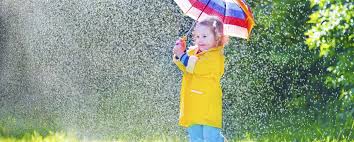 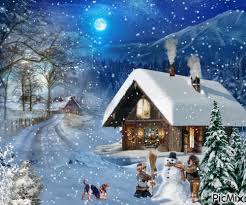 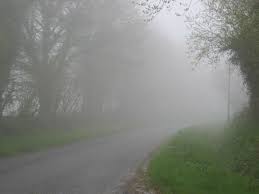 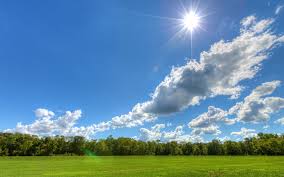 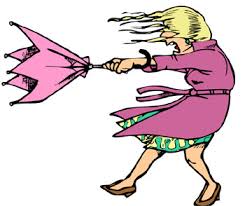 